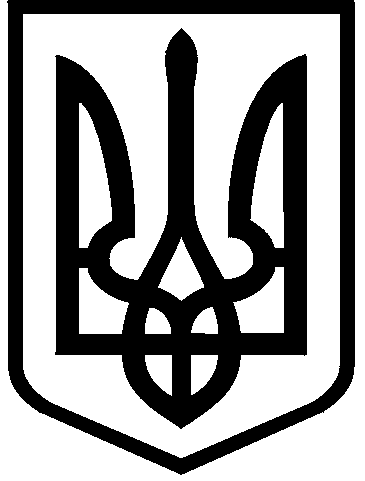 КИЇВСЬКА МІСЬКА РАДАІX СКЛИКАННЯПОСТІЙНА КОМІСІЯ З ПИТАНЬ ОХОРОНИ ЗДОРОВ’Я ТА СОЦІАЛЬНОЇ ПОЛІТИКИ01044, м. Київ, вул. Хрещатик, 36                                                 тел./факс.:(044)202-71-05, тел.:(044)202-70-38   Проєкт порядку денного                            засідання постійної комісії Київської міської ради                            з питань охорони здоров’я та соціальної політики                                                на 10.03.2021  10:00  місце проведення: Київська міська рада,  м. Київ, вул. Хрещатик, 36,  10-й поверх, (к. 1017)                                         1. Питання охорони здоров’я:1.1.  Щодо проведення заходів профілактики (запобігання) захворювання на гостру респіраторну хворобу, спричинену коронавірусом SARS-CoV-2 в місті Києві та готовності медичних закладів до лікування коронавірусної інфекції COVID-19.Доповідач: директорка Департаменту охорони здоров’я виконавчого органу Київської міської ради (Київської міської державної адміністрації). 1.2.  Про розгляд проєкту рішення Київської міської ради «Про реорганізацію деяких закладів з надання психіатричної допомоги, що належать до комунальної власності територіальної громади міста Києва» доручення заступника міського голови – секретаря Київської міської ради від  23.02.2021 № 08/231-821/ПР.Доповідач: депутат Київської міської ради Вячеслав НЕПОП. 1.3. Про розгляд проєкту рішення Київської міської ради «Про звернення Київської міської ради до Кабінету Міністрів України щодо вжиття термінових заходів для захисту життя та здоров’я громадян України, та забезпечення населення вакциною Гам-КОВІД-Вак (торгова марка «Супутник V»)» доручення заступника міського голови – секретаря Київської міської ради від 23.02.2020 № 08/231-816/ПР.Доповідач: депутат Київської міської ради Михайло НАКОНЕЧНИЙ. 1.4. Про розгляд звернення Департаменту охорони здоров’я виконавчого органу Київської міської ради (Київської міської державної адміністрації) щодо звітів за 2020 рік про виконання завдань і заходів: Міської цільової програми «Здоров’я киян» на 2020−2022 роки;         Міської цільової програми протидії епідемії ВІЛ-інфекції на 2017−2021 роки;Міської цільової програми протидії захворюванню на туберкульоз на 2017−2021 роки (вх. від 22.02.2021 № 08/4031).Доповідач: директорка Департаменту охорони здоров’я виконавчого органу Київської міської ради (Київської міської державної адміністрації).1.5. Про розгляд звернення голови громадської організації «Ревізор» Д. ФІЛОН щодо об’єктивного опрацювання розрахункових матеріалів та тарифів на медичні послуги тощо для комунальних підприємств в сфері охорони здоров’я та інше (вх. від 10.02.2021 №08/2997).Доповідачі: голова громадської організації «Ревізор» Дмитро ФІЛОН, директорка Департаменту економіки та інвестицій виконавчого органу Київської міської ради (Київської міської державної адміністрації),директорка Департаменту охорони здоров’я виконавчого органу Київської міської ради (Київської міської державної адміністрації). 2. Питання соціальної політики:2.1. Про розгляд проєкту рішення Київської міської ради «Про затвердження Програми зайнятості населення м. Києва на 2021-2023 роки» доручення заступника міського голови – секретаря Київської міської ради від  09.02.2021 № 08/231-636/ПР.Доповідач: представник Департаменту соціальної політики виконавчого органу Київської міської ради (Київської міської державної адміністрації).  2.2. Про розгляд звернення депутата Київської міської ради Олега КОСТЮШКО щодо створення на Лівому і Правому березі міста Києва пунктів прийому і зберігання придатного одягу, взуття та працюючої електротехніки з метою забезпечення мало захищених верств населення міста Києва (вх. від 22.02.2021 № 08/4109).Доповідач: депутат Київської міської ради Олег КОСТЮШКО.2.3. Про розгляд проєкту рішення Київської міської ради від 01.02.2021 №08/231-612/ПР «Про утворення Київського міського центру соціальної підтримки дітей та сімей» за поданням заступниці голови Київської міської державної адміністрації Марини ХОНДИ, Служби у справах дітей та сім’ї виконавчого органу Київської міської ради (Київської міської державної адміністрації).Доповідачі: заступниця голови Київської міської державної адміністрації Марина ХОНДА, начальник Служби у справах дітей та сім’ї виконавчого органу Київської міської ради (Київської міської державної адміністрації) Валерій ТАНЦЮРА.Різне3.1. Про розгляд проєкту рішення Київської міської ради «Про продаж на земельних торгах земельної ділянки (або права оренди на неї) на вул. Чабанівській, 10 у Голосіївському районі м. Києва для будівництва, експлуатації та обслуговування станції швидкої медичної допомоги» (436497684) доручення заступника міського голови – секретаря Київської міської ради від 02.02.2021 № 08/231-619/ПР.Доповідач: представник Департаменту земельних ресурсів виконавчого органу Київської міської ради (Київської міської державної адміністрації). 3.2. Про розгляд проєкту рішення Київської міської ради «Про надання згоди на передачу права власності на земельну ділянку для будівництва та обслуговування житлового будинку, господарських будівель і споруд у пров. 3-му Садовому, 3-а у Деснянському районі міста Києва у комунальну власність територіальної громади міста Києва (464292936) доручення заступника міського голови – секретаря Київської міської ради від 25.02.2021 № 08/231-827/ПР.Доповідач: представник Департаменту земельних ресурсів виконавчого органу Київської міської ради (Київської міської державної адміністрації). 3.3. Про розгляд проєкту рішення Київської міської ради «Про затвердження звітів за 2020 рік про результати проведення моніторингу виконання Плану заходів на 2019-2020 роки з реалізації Стратегії розвитку міста Києва до 2025 року та з оцінки результативності реалізації Стратегії розвитку міста Києва до 2025 року та Плану заходів на 2019-2020 роки з реалізації Стратегії розвитку міста Києва до 2025 року» доручення заступника міського голови – секретаря Київської міської ради від 26.02.2021 № 08/231-828/ПР.Доповідач: директорка Департаменту економіки та інвестицій виконавчого органу Київської міської ради (Київської міської державної адміністрації.3.4. Про розгляд проєкту рішення Київської міської ради «Про внесення доповнень до «Правил користування Київським Метрополітеном», затверджених рішенням Київської міської ради від 12 листопада 2019 року № 32/7605)»  доручення заступника міського голови – секретаря Київської міської ради від 01.03.2021 № 08/231-836/ПР.Доповідачі: депутати Київської міської ради Олеся ПИНЗЕНИК, Ксенія СЕМЕНОВА, Євгенія КУЛЕБА, Вікторія БУРДУКОВА, Аліна МИХАЙЛОВА.3.5. Про розгляд проєкту рішення Київської міської ради «Про затвердження Концепції по ліквідації карантинних бур’янів у місті Києві» доручення заступника міського голови – секретаря Київської міської ради від 02.03.2021 № 08/231-889/ПР.Доповідач: депутат Київської міської ради Сергій МАМОЯН. Голова комісії                                                                          Марина ПОРОШЕНКО